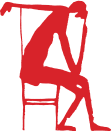 Anmeldung Mitgliedschaft Patientenstelle Graubünden:Name:							 Vorname:				Strasse:							Hausnr.:				PLZ:			Wohnort:								Telefon:					Mobil:						E-Mail:												   Einzelmitgliedschaft CHF 60.-   Familienmitgliedschaft CHF 80.-   Kollektivmitgliedschaft CHF 300.-Ort, Datum:					 	Unterschrift:				   Hiermit erkläre Ich mich mit den Allgemeinen Geschäftsbedingungen einverstanden.Bitte senden Sie die Anmeldung per E-Mail oder Post an:patientenstelle.gr@hin.chDie Mitgliedschaft ist ein Jahr gültig und wird ohne schriftliche Abmeldung bei Jahreswechsel erneuert.